Sea parte de nuestro Equipo de Trabajo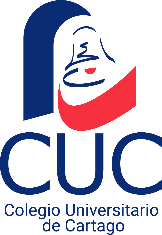 COLEGIO UNIVERSITARIO DE CARTAGO DEPARTAMENTO DE GESDTIÓN INSTITUCIONAL DE RECURSOS HUMANOSCONCURSO EXTERNO N° 01-2019ACTUALIZACIÓN DEL REGISTRO DE ELEGIBLESEl Departamento de Gestión Institucional de Recursos Humanos requiere reclutar profesionales docentes para actualizar el Registro de Elegibles, correspondiente a las Carrera y Cursos Comunidad. REQUISITOS:Poseer como mínimo el grado de bachiller universitario en la especialidad, las especialidades puede encontrarlas en la página www.cuc.ac.cr / Apartado: Gestión de Recursos Humanos.Estar incorporado en el Colegio Profesional respectivo y encontrarse facultado para ejercer la profesión.Poseer como mínimo experiencia de dos años en labores profesionales en el área de su especialidad académica y un año en labores docentes en educación superior parauniversitaria o universitaria. No tener parentesco (hasta el segundo grado de consanguinidad) y afinidad con la jefatura de la dependencia donde esté la vacante de que se trate o con el superior jerárquico de este, en                         la respectiva dependencia, ni con el Decano, ni con los miembros del Consejo Directivo, ni con la jefatura del Departamento de Gestión Institucional de Recursos Humanos.Los títulos obtenidos en el extranjero deben estar debidamente reconocidos por alguna institución de educación estatal.Preferible conocimiento en ofimática.INSTRUCCIONES GENERALES:Los criterios de reclutamiento y selección estarán publicadas en la página web www.cuc.ac.cr del 09 al 27 de setiembre de 2019.La entrega de documentos se realizará personalmente en el Departamento de Gestión Institucional de Recursos Humanos del 30 de setiembre al 04 de octubre de 2019, la cita para entrega de documentos puede solicitarla del 09 al 27 de setiembre de 2019.Horario de atención de consultas lunes a viernes de 9:00 a.m. a 7:00 p.m.Información adicional al teléfono 2550-6261 ó 2550-6288.Dirección: De la Funeraria La Última Joya 400 metros sur, 100 metros este y 50 metros sur, Barrio el Molino, Cartago.La documentación debe ser presentada en formato digital al correo reclutamientoyseleccion@cuc.ac.cr 24 horas antes de la cita correspondiente.No se dará por recibido los documentos enviados a dicho correo electrónico si los participantes no se presentan a la cita.  Toda información escaneada deberá ser corroborada por lo que se deberá presentar los atestados o certificaciones el día de la cita.Los interesados pueden obtener por medio de nuestra página web el Reglamento de Concursos y Selección de Personal del Colegio Universitario de Cartago, el Reglamento de Carrera Administrativa y Reconocimiento del Mérito del Colegio Universitario de Cartago, así como los Criterios de Selección respectivos.  